Об утверждении Критериев оценки степени риска и проверочных листов за соблюдением трудового законодательства Республики КазахстанСовместный приказ Министра здравоохранения и социального развития Республики Казахстан от 25 декабря 2015 года № 1022 и Министра национальной экономики Республики Казахстан от 28 декабря 2015 года № 801. Зарегистрирован в Министерстве юстиции Республики Казахстан 30 декабря 2015 года № 12656      В соответствии с частью третьей пункта 3 статьи 141, пунктом 1 статьи 143 Предпринимательского кодекса Республики Казахстан от 29 октября 2015 года ПРИКАЗЫВАЕМ:
      1. Утвердить прилагаемые:
      1) критерии оценки степени риска за соблюдением трудового законодательства Республики Казахстан, согласно приложению 1 к настоящему совместному приказу;
      2) проверочные листы за соблюдением трудового законодательства Республики Казахстан, согласно приложениям 2, 3 и 4 к настоящему совместному приказу.
      2. Комитету труда, социальной защиты и миграции Министерства здравоохранения и социального развития Республики Казахстан обеспечить:
      1) государственную регистрацию настоящего совместного приказа в Министерстве юстиции Республики Казахстан;
      2) в течение десяти календарных дней после государственной регистрации настоящего совместного приказа, направление его на официальное опубликование в периодических печатных изданиях и информационно-правовой системе «Әділет»;
      3) размещение настоящего совместного приказа на интернет-ресурсе Министерства здравоохранения и социального развития Республики Казахстан;
      4) доведение настоящего совместного приказа до сведения местных органов по инспекции труда областей, городов Астана и Алматы.
      3. Признать утратившим силу совместный приказ Министра здравоохранения и социального развития Республики Казахстан от 30 июня 2015 года № 545 и исполняющего обязанности Министра национальной экономики Республики Казахстан от 30 июня 2015 года № 491 «Об утверждении Критериев оценки степени риска и формы проверочного листа в области трудового законодательства Республики Казахстан» (зарегистрированный в Реестре государственной регистрации нормативных правовых актов за № 11744, опубликованный в информационно-правовой системе «Әділет» 17 августа 2015 года).
      4. Контроль за исполнением настоящего совместного приказа возложить на вице-министра здравоохранения и социального развития Республики Казахстан Нурымбетова Б.Б.
      5. Настоящий совместный приказ вводится в действие с 1 января 2016 года и подлежит официальному опубликованию.      «СОГЛАСОВАН»
      Председатель Комитета по правовой
      статистике и специальным учетам
      Генеральной прокуратуры
      Республики Казахстан
      _____________________ С. Айтпаева
      28 декабря 2015 годПриложение 1        
к совместному приказу     
Министра здравоохранения   
и социального развития    
Республики Казахстан    
от 25 декабря 2015 года № 1022
и Министра национальной   
экономики Республики Казахстан
от 28 декабря 2015 года № 801Критерии оценки степени риска за соблюдением
трудового законодательства Республики Казахстан1. Общие положения      1. Настоящие Критерии оценки степени риска за соблюдением трудового законодательства Республики Казахстан (далее – Критерии) разработаны в соответствии с Трудовым кодексом Республики Казахстан от 23 ноября 2015 года, Предпринимательским кодексом Республики Казахстан от 29 октября 2015 года и Методикой формирования государственными органами (за исключением Национального Банка Республики Казахстан) системы оценки рисков, утвержденной приказом исполняющего обязанности Министра национальной экономики Республики Казахстан от 25 ноября 2015 года № 722 (зарегистрирована в Реестре государственной регистрации нормативных правовых актов за № 12389) для отбора проверяемых субъектов при проведении выборочной проверки.
      2. В настоящих Критериях используются следующие понятия:
      1) риск – вероятность причинения вреда в результате деятельности работодателя жизни или здоровью работника, его законным интересам при исполнении им трудовых обязанностей, в том числе в результате несчастных случаев;
      2) объективные критерии оценки степени риска (далее – объективные критерии) – критерии оценки степени риска, используемые для отбора проверяемых субъектов в зависимости от степени риска в определенной сфере деятельности и не зависящие непосредственно от отдельного проверяемого субъекта;
      3) проверяемые субъекты – физические лица, юридические лица, в том числе государственные органы, филиалы и представительства юридических лиц, за деятельностью которых осуществляются контроль и надзор;
      4) субъективные критерии оценки степени риска (далее – субъективные критерии) – критерии оценки степени риска, используемые для отбора проверяемых субъектов в зависимости от результатов деятельности конкретного проверяемого субъекта;
      5) грубые нарушения – нарушения трудового законодательства в части безопасности и охраны труда, приведшие к временной или стойкой утрате трудоспособности либо смерти работника, не обеспечение расследования и учета несчастных случаев на производстве, а также несоблюдение режима рабочего времени и времени отдыха;
      6) значительные нарушения – нарушения трудового законодательства, в том числе по безопасности и охране труда, не относящиеся к грубым и незначительным нарушениям в соответствии с подпунктами 5) и 7) настоящего пункта;
      7) незначительные нарушения – нарушения трудового законодательства в части законности принятых актов работодателя, касающихся трудовых отношений, осуществления гарантий и компенсационных выплат, а также нарушения законодательства о занятости населения и привлечении иностранной рабочей силы.
      3. Критерии оценки степени риска для выборочных проверок формируются посредством объективных и субъективных критериев.2. Объективные критерии      4. Отнесение проверяемых субъектов к степени риска осуществляется с учетом следующих объективных критериев:
      1) уровень опасности проверяемого субъекта в зависимости от осуществляемой деятельности;
      2) масштабов тяжести возможных негативных последствий вреда в процессе осуществляемой деятельности;
      3) возможности неблагоприятного воздействия на здоровье человека, законные интересы физических и юридических лиц, государства.
      5. По объективным критериям к высокой степени риска относятся проверяемые субъекты с численностью работников более 250 человек, осуществляющие деятельность в следующих видах экономической деятельности, с высокой вероятностью причинения вреда жизни или здоровью человека, законным интересам физических лиц:
      горнодобывающая промышленность и разработка карьеров;
      строительство (за исключением разработки строительных проектов);
      производство, передача и распределение электроэнергии;
      водоснабжение, канализационная система, контроль над сбором и распределением отходов (за исключением сбора, обработки и удаления отходов; утилизации отходов, рекультивации и прочих услуг в области удаления отходов);
      сельское, лесное и рыбное хозяйство;
      обрабатывающая промышленность (за исключением строительства, ремонта и технического обслуживания кораблей и плавучих конструкций);
      транспорт и складирование (за исключением морского и прибрежного пассажирского транспорта, деятельности такси, складского хозяйства и вспомогательной транспортной деятельности, почтовой и курьерской деятельности).
      6. Не относятся к высокой степени риска по объективным критериям субъекты:
      1) с численностью работников более 250 человек, осуществляющие деятельность по видам экономической деятельности, не предусмотренных пунктом 5 настоящих Критериев;
      2) с численностью работников не более 250 человек.3. Субъективные критерии      7. Распределение и отбор проверяемых субъектов (объектов), отнесенных к высокой степени риска, для проведения выборочных проверок осуществляется посредством субъективных критериев.
      Для оценки степени рисков используются следующие источники информации:
      1) результаты предыдущих проверок. При этом, степень нарушений (грубое, значительное, незначительное) устанавливается в случае несоблюдения требований законодательства, отраженных в проверочных листах;
      2) несчастные случаи на производстве.
      8. На основании имеющихся источников информации формируются субъективные критерии, которым присваивается следующая степень нарушения: грубое, значительное, незначительное.
      9. Для отнесения проверяемого субъекта к степени риска, применяется следующий порядок расчета показателя степени риска.
      При выявлении одного грубого нарушения, проверяемому субъекту приравнивается показатель степени риска 100, и в отношении него проводится выборочная проверка.
      В случае если грубых нарушений не выявлено, то для определения показателя степени риска рассчитывается суммарный показатель по нарушениям значительной и незначительной степени.
      При определении показателя значительных нарушений применяется коэффициент 0,7, и данный показатель рассчитывается по следующей формуле:
      Рз = (Р2 х 100/Р1) х 0,7 где:
      Рз – показатель значительных нарушений;
      Р1 – общее количество значительных нарушений;
      Р2 – количество выявленных значительных нарушений.
      10. При определении показателя незначительных нарушений применяется коэффициент 0,3, и данный показатель рассчитывается по следующей формуле:
      Рн = (Р2 х 100/Р1) х 0,3
      где:
      Рн – показатель незначительных нарушений;
      Р1 – общее количество незначительных нарушений;
      Р2 – количество выявленных незначительных нарушений.
      11. Общий показатель степени риска (Р) рассчитывается по шкале от 0 до 100 и определяется путем суммирования показателей значительных и незначительных нарушений по следующей формуле:
      Р = Рз + Рн
      где:
      Р – общий показатель степени риска;
      Рз – показатель значительных нарушений;
      Рн – показатель незначительных нарушений.
      12. После проведения анализа всех возможных рисков, проверяемые субъекты распределяются по двум степеням риска (высокая и не отнесенная к высокой степени риска).
      13. По показателям степени риска проверяемый субъект относится:
      1) к высокой степени риска – при показателе степени риска от 60 до 100 включительно и в отношении него проводится выборочная проверка;
      2) не отнесенной к высокой степени риска - при показателе степени риска от 0 до 60 и в отношении него не проводится выборочная проверка.
      14. Не относится к высокой степени риска проверяемый субъект, получивший сертификат доверия, подтверждающий, что деятельность работодателя соответствует требованиям трудового законодательства Республики Казахстан, и в отношении него не проводится выборочная проверка.
      15. Кратность проведения выборочной проверки не может быть чаще одного раза в год.
      16. Выборочные проверки проводятся на основании списков выборочных проверок, формируемых на полугодие по результатам проводимого анализа и оценки, утвержденных первым руководителем местного органа по инспекции труда, которые направляются в уполномоченный орган по правовой статистике и специальным учетам в срок не позднее, чем за пятнадцать календарных дней до начала соответствующего отчетного периода.
      17. Последующие списки для проведения выборочных проверок составляются после полного охвата выборочными проверками текущего графика.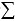 Приложение                
к Критериям оценки степени риска   
за соблюдением трудового законодательства
Республики Казахстан                        Субъективные критерии оценки степени рискаПриложение 2        
к совместному приказу     
Министра здравоохранения   
и социального развития    
Республики Казахстан    
от 25 декабря 2015 года № 1022
и Министра национальной   
экономики Республики Казахстан
от 28 декабря 2015 года № 801                         Проверочный лист
         за соблюдением трудового законодательства Республики
       Казахстан в отношении организаций, занимающихся выпуском
           и изготовлением продукции, разработкой, добычей
          и переработкой полезных ископаемых, строительством
           и другими видами производственной деятельностиГосударственный орган, назначивший проверку _________________________
_____________________________________________________________________
Акт о назначении проверки ___________________________________________
                                             (№, дата)
Наименование проверяемого субъекта __________________________________
_____________________________________________________________________
БИН (ИИН) проверяемого субъекта
_____________________________________________________________________
_____________________________________________________________________
Адрес местонахождения _______________________________________________Должностное (ные) лицо (а) __________________________________________
                      (должность) (подпись) (Ф.И.О. (при его наличии)
_____________________________________________________________________
                      (должность) (подпись) (Ф.И.О. (при его наличии)
Руководитель
проверяемого субъекта _______________________________________________
                      (Ф.И.О. (при его наличии), должность) (подпись)Приложение 3        
к совместному приказу     
Министра здравоохранения   
и социального развития    
Республики Казахстан    
от 25 декабря 2015 года № 1022
и Министра национальной   
экономики Республики Казахстан
от 28 декабря 2015 года № 801                            Проверочный лист
         за соблюдением трудового законодательства Республики
         Казахстан в отношении организаций непроизводственной
      сферы (здравоохранение, образование, культура, социальное
        обеспечение, торговля, услуги по проживанию и питанию)Государственный орган, назначивший проверку _________________________
_____________________________________________________________________
Акт о назначении проверки ___________________________________________
                                              (№, дата)
Наименование проверяемого субъекта __________________________________
_____________________________________________________________________
БИН (ИИН) проверяемого субъекта _____________________________________
_____________________________________________________________________
Адрес местонахождения _______________________________________________Должностное (ные) лицо (а) __________________________________________
                      (должность) (подпись) (Ф.И.О. (при его наличии)
_____________________________________________________________________
                      (должность) (подпись) (Ф.И.О. (при его наличии)
Руководитель
проверяемого субъекта _______________________________________________
                      (Ф.И.О. (при его наличии), должность) (подпись)Приложение 4        
к совместному приказу     
Министра здравоохранения   
и социального развития    
Республики Казахстан    
от 25 декабря 2015 года № 1022
и Министра национальной   
экономики Республики Казахстан
от 28 декабря 2015 года № 801                         Проверочный лист
       за соблюдением трудового законодательства Республики
    Казахстан в отношении организаций непроизводственной сферы,
        работники которых осуществляют трудовую деятельность
                       в офисных помещенияхГосударственный орган, назначивший проверку _________________________
_____________________________________________________________________
Акт о назначении проверки ___________________________________________
                                            (№, дата)
Наименование проверяемого субъекта __________________________________
_____________________________________________________________________
БИН (ИИН) проверяемого субъекта _____________________________________
_____________________________________________________________________
Адрес местонахождения _______________________________________________Должностное (ные) лицо (а) __________________________________________
                      (должность) (подпись) (Ф.И.О. (при его наличии)
_____________________________________________________________________
                      (должность) (подпись) (Ф.И.О. (при его наличии)
Руководитель
проверяемого субъекта
_____________________________________________________________________
                      (Ф.И.О. (при его наличии), должность) (подпись)      Министр здравоохранения
      и социального развития
      Республики Казахстан
      ____________ Т. ДуйсеноваМинистр национальной экономики
Республики Казахстан
______________ Е. Досаев№
п/пКритерии рисков за соблюдением трудового законодательстваСтепень нарушенийНесчастные случаи на производствеНесчастные случаи на производствеНесчастные случаи на производстве1.Несчастные случаи, связанные с трудовой деятельностью, с тяжелым и со смертельным исходомГрубое2.Сокрытие факта несчастного случая, связанного с трудовой деятельностьюГрубое3.Несчастный случай, связанный с трудовой деятельностью, с легким исходомНезначительноеРезультаты предыдущих проверок
(степень тяжести устанавливается при несоблюдении
нижеперечисленных требований)Результаты предыдущих проверок
(степень тяжести устанавливается при несоблюдении
нижеперечисленных требований)Результаты предыдущих проверок
(степень тяжести устанавливается при несоблюдении
нижеперечисленных требований)4.Проведение расследования несчастных случаев, связанных с трудовой деятельностью, с тяжелым и со смертельным исходомГрубое5.Предоставление работникам отпусковГрубое6.Соблюдение режима рабочего времени и времени отдыхаГрубое7.Обеспечение полноты и своевременности выплаты заработной платы и иных выплатЗначительное8.Проведение аттестации производственных объектов по условиям трудаЗначительное9.Проведение аттестации по условиям труда в непроизводственных организациях сферы услуг, здравоохранения, образования, где имеются вспомогательные подразделения (вычислительные центры, ремонтно-мастерские, автогараж, банно-прачечные, котельные, склады, медицинские кабинеты и др. технические службы)Значительное10.Наличие службы (специалиста) по безопасности и охране трудаЗначительное11.Обеспечение работников средствами индивидуальной и коллективной защиты, специальной одеждойЗначительное12.Выдача работникам молока, лечебно-профилактического питания, моющих и дезинфицирующих средств, медицинской аптечкиЗначительное13.Создание условий безопасности труда, а также обеспеченность работников рабочим местом, оборудованным в соответствии с требованиями безопасности и охраны труда, оборудованием, инструментами, технической документацией и иными средствами, необходимыми для исполнения трудовых обязанностейЗначительное14.Проведение обучения, инструктирования и проверки знаний по безопасности и охране трудаЗначительное15.Проведение обязательных медицинских осмотровЗначительное16.Наличие договора обязательного страхования работника от несчастных случаев при исполнении им трудовых (служебных) обязанностейЗначительное17.Соблюдение работодателем обязанностей в сфере занятости и профессиональной реабилитации инвалидовЗначительное18.Обеспечение равных возможностей в реализации прав и свобод в сфере труда (проверяется в случае наличия обращений либо жалоб)Значительное19.Соблюдение порядка применения дисциплинарного взысканияЗначительное20.Выполнение условий коллективного договораЗначительное21.Обеспечение трудовых прав отдельных категорий работниковЗначительное22.Применение работодателем законодательства Республики Казахстан о занятости населенияНезначительное23.Привлечение иностранной рабочей силы и трудовых иммигрантов в соответствии с законодательством Республики КазахстанНезначительное24.Выполнение особых условий, указанных в разрешении на привлечение иностранной рабочей силыНезначительное25.Незаконная деятельность по трудоустройству граждан Республики Казахстан за границейНезначительное26.Законность принятых актов работодателя, касающихся трудовых отношенийНезначительное27.Осуществление гарантий и компенсационных выплатНезначительное№
п/пПеречень требованийТребуетсяНе требуетсяСоответствует требованиямНе соответствует требованиям1.Проведение аттестации производственных объектов по условиям труда2.Наличие договора обязательного страхования работника от несчастных случаев при исполнении им трудовых (служебных) обязанностей3.Наличие службы (специалиста) по безопасности и охране труда4.Проведение расследования несчастных случаев, связанных с трудовой деятельностью, с тяжелым и со смертельным исходом5.Обеспечение работников средствами индивидуальной и коллективной защиты, специальной одеждой6.Выдача работникам молока, лечебно-профилактического питания, моющих и дезинфицирующих средств, медицинской аптечки7.Создание условий безопасности труда, а также обеспеченность работников рабочим местом, оборудованным в соответствии с требованиями безопасности и охраны труда, оборудованием, инструментами, технической документацией и иными средствами, необходимыми для исполнения трудовых обязанностей8.Проведение обучения, инструктирования и проверки знаний по безопасности и охране труда9.Проведение обязательных медицинских осмотров10.Привлечение иностранной рабочей силы и трудовых иммигрантов в соответствии с законодательством Республики Казахстан11.Выполнение особых условий, указанных в разрешении на привлечение иностранной рабочей силы12.Полнота и своевременность выплаты заработной платы и иных выплат13.Осуществление гарантий и компенсационных выплат14.Выполнение условий коллективного договора15.Наличие трудовых договоров и их соответствие нормам законодательства16.Обеспечение соответствия положений актов работодателя нормам законодательства17.Соблюдение режима рабочего времени и времени отдыха18.Предоставление работникам отпусков19.Обеспечение трудовых прав отдельных категорий работников20.Сроки и порядок применения дисциплинарных взысканий21.Соблюдение работодателем законодательства Республики Казахстан о занятости населения22.Обеспечение равных возможностей в реализации прав и свобод в сфере труда (проверяется в случае наличия обращений либо жалоб)23.Соблюдение работодателем обязанностей в сфере занятости и профессиональной реабилитации инвалидов24.Незаконная деятельность по трудоустройству граждан Республики Казахстан за границей№
п/пПеречень требованийТребуетсяНе требуетсяСоответствует требованиямНе соответствует требованиям1.Проведение аттестации по условиям труда в непроизводственных организациях сферы услуг, здравоохранения, образования, подлежащих аттестации и у которых имеются вспомогательные подразделения (вычислительные центры, ремонтно-мастерские, автогараж, банно-прачечные, котельные, склады, медицинские кабинеты и др. технические службы)2.Наличие договора обязательного страхования работника от несчастных случаев при исполнении им трудовых (служебных) обязанностей3.Наличие службы (специалиста) по безопасности и охране труда4.Проведение расследования и учета несчастных случаев, связанных с трудовой деятельностью5.Проведение обучения, инструктирования и проверки знаний по безопасности и охране труда.6.Проведение обязательных медицинских осмотров7.Привлечение иностранной рабочей силы и трудовых иммигрантов в соответствии с законодательством Республики Казахстан8.Выполнение особых условий, указанных в разрешении на привлечение иностранной рабочей силы9.Полнота и своевременность выплаты заработной платы и иных выплат10.Осуществление гарантий и компенсационных выплат11.Выполнение условий коллективного договора12.Наличие трудовых договоров и их соответствие нормам законодательства13.Обеспечение соответствия положений актов работодателя нормам законодательства14.Соблюдение режима рабочего времени и времени отдыха15.Предоставление работникам отпусков16.Обеспечение трудовых прав отдельных категорий работников17.Сроки и порядок применения дисциплинарных взысканий18.Соблюдение работодателем законодательства Республики Казахстан о занятости населения19.Обеспечение равных возможностей в реализации прав и свобод в сфере труда (проверяется в случае наличия обращений либо жалоб)№
п/пПеречень требованийТребуетсяНе требуетсяСоответствует требованиямНе соответствует требованиям1.Наличие договора обязательного страхования работника от несчастных случаев при исполнении им трудовых (служебных) обязанностей2.Привлечение иностранной рабочей силы и трудовых иммигрантов в соответствии с законодательством Республики Казахстан3.Выполнение особых условий, указанных в разрешении на привлечение иностранной рабочей силы4.Полнота и своевременность выплаты заработной платы и иных выплат5.Осуществление гарантий и компенсационных выплат6.Выполнение условий коллективного договора7.Наличие трудовых договоров и их соответствие нормам законодательства8.Обеспечение соответствия положений актов работодателя нормам законодательства9.Соблюдение режима рабочего времени и времени отдыха10.Предоставление работникам отпусков11.Обеспечение трудовых прав отдельных категорий работников12.Сроки и порядок применения дисциплинарных взысканий13.Соблюдение работодателем законодательства Республики Казахстан о занятости населения14.Обеспечение равных возможностей в реализации прав и свобод в сфере труда (проверяется в случае наличия обращений либо жалоб)